АДМИНИСТРАЦИЯ МОГОЧИНСКОГО СЕЛЬСКОГО ПОСЕЛЕНИЯМОЛЧАНОВСКИЙ РАЙОН, ТОМСКАЯ ОБЛАСТЬПОСТАНОВЛЕНИЕ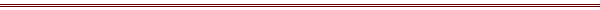 30 января 2020 года				 	                			№  24О внесении изменений в постановление Администрации Могочинского сельского поселения от 08.11.2016 № 216 «Об утверждении муниципальной программы «Профилактика терроризма и экстремизма, а также минимизации и (или) ликвидации последствий проявлений терроризма и экстремизма на территории муниципального образования «Могочинское сельское поселение» на 2017-2019 гг.»ПОСТАНОВЛЯЮ:1. Продлить срок действия муниципальной программы «Профилактика терроризма и экстремизма, а также минимизации и (или) ликвидации последствий проявлений терроризма и экстремизма на территории муниципального образования «Могочинское сельское поселение» на 2017-2019 гг.» (далее – Муниципальной программы), утвержденной постановлением администрации Могочинского сельского поселения от 29.12.2016 № 216. 2. По всему тексту Постановления слова «на 2017-2019 годы» заменить словами «на 2017-2022 года».3. Внести в Постановление Администрации Могочинского сельского поселения от 29.12.2016 № 216 «Об утверждении муниципальной программы «Профилактика терроризма и экстремизма, а также минимизации и (или) ликвидации последствий проявлений терроризма и экстремизма на территории муниципального образования «Могочинское сельское поселение» на 2017-2019 гг.» (далее – постановление) следующие  изменения:3.1. Наименование Постановления изложить в следующей редакции: «Профилактика терроризма и экстремизма, а также минимизации и (или) ликвидации последствий проявлений терроризма и экстремизма на территории муниципального образования «Могочинское сельское поселение» на 2017-2022 гг.»3.2.  Пункт 6 раздела 6 Приложения 1 (Муниципальной программы), изложить в следующей редакции:4. Опубликовать настоящее постановление в официальном печатном издании «Информационный бюллетень» и разместить на официальном сайте Муниципального образования Могочинское сельское поселение в сети «Интернет» по адресу http://www.mogochino.ru/.5. Настоящее постановление вступает в силу на следующий день после его официального опубликования и распространяется на правоотношения, возникшие с 01.01.2020 года.6. Контроль за исполнением настоящего постановления оставляю за собой.Глава Могочинского сельского поселения						А.В. Детлукова		 6Проведение мероприятий для детей и молодёжи с использованием видеоматериалов.2017- 
20220,7502017-2018-2019-20200,2520210,2520220,25---МБУК «Молчановская Межпоселенческая Централизованная Библиотечная Система» -филиал №1 Могочинская сельская библиотека